12ª (DECIMA SEGUNDA) SESSÃO EXTRAORDINÁRIA DA VIGÉSIMA SEXTA SESSÃO LEGISLATIVA DA SÉTIMA LEGISLATURA DA CÂMARA DE VEREADORES DO MUNICÍPIO DE CHUPINGUAIA-RO.PAUTA – SESSÃO EXTRAORDINÁRIA                                                        CHUPINGUAIA 31  DE AGOSTO  DE 2022 SESSÃO – 08:00 HORAS:                                                 EXPEDIENTE RECEBIDO:  LEITURA DO PROJETO DE LEI Nº:2.759,2.764 e 2.765/2022.                                                          ORDEM DO DIADISCUSSÃO E VOTAÇÃO DOS PROJETOS DE LEI Nº: 2.757,2.764,2.765/2022.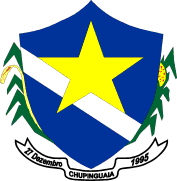              ESTADO DE RONDÔNIA               PODER LEGISLATIVO       CÂMARA MUNICIPAL DE CHUPINGUAIA             12ª SESSÃOEXTRAORDINÁRIAESTADO DE RONDÔNIAPODER LEGISLATIVOCÂMARA DE VEREADORES DO MUNICÍPIO DE CHUPINGUAIAPAUTA DA IMPRENSA   31/08/2022PROJETO DE LEI                              ASSUNTOAUTORIAPROJETO DE LEI2.759/2022Abre no orçamento vigente crédito especial no valor de R$ 800.000,00.Poder       ExecutivoPROJETO DE LEI2.764/2022Autoriza o Poder Executivo,em nome do Municipio de Chupinguaia/RO, a adiquir a título  oneroso o imóvel que especigica e dá oitras providências.Poder       ExecutivoPROJETO DE LEI2.765/2022Autoriza o Poder Executivo a doar uma area medindo 2.520 metros quadrados para a instalação de prédio do Fórum Digital ao Estado de Rondônia e dá outras providências.Poder       Executivo